Prof. Dr. med. C. Kuehni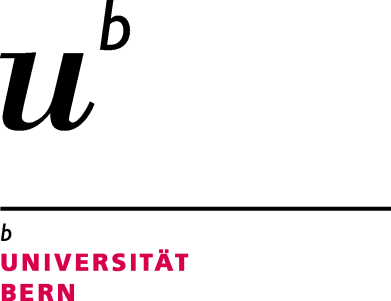 Institute of Social and Preventive MedicineUniversity of BernMittelstr. 43CH- 3012 BernTel. +41 (0)31 631 35 07claudia.kuehni@ispm.unibe.chSwissPedRegistry – Request for supportPlease send this request to claudia.kuehni@ispm.unibe.ch and sandra.hunziker@ispm.unibe.chDate: 	Signature:………………………………………………………..ApplicantApplicantNameInstitutionPositionAddressPhoneE-MailCollaboratorsRequestRequestSupport requestMain request: establish a new registry  improve and further develop an existing registry host a registry at the ISPMSpecific requests: help to define basic dataset and variable list discuss software options for database discuss logistics of data collection obtain advice for ethics application (confined to registry issues) help to develop contracts and agreements discuss possibilities to update addresses of patients discuss possibilities for data linkage (e.g with routine datasets from the Federal Statistical Office) analysis and publication of data for monitoring purpose (e.g. annual report) other: RegistryRegistryTitle of registryAcronym (if exist)Health condition or problem studiedGoals of registryCoverage regional     national     international     to be definedDefine for regional or international: Start of the registryInitiator/sponsor of registryInitiating person/group, supporters, and other important stakeholders Inclusion/exclusion criteriaDisease, age range, etc.Number of patients Numbers of new patients per year: Expected total number to be reached: For existing registries onlyNumber of patients already in database: Location of database: Database type (e.g. Excel, REDCap,…): Type of data to be collectedMultiple choices possible data from medical records questionnaires for patients and families questionnaires for physicians biological/genetic material identifying data (e.g. names, addresses)If yes, describe  other: Short description of the variables:Storage of digitalized med. reports?   yes   no   to be defined If yes, describe: ProcedureDescribe the planned procedure. (How/who/where you will identify the patients. Who collects and enters which data? When/how often are data collected?) baseline (cross-sectional only)     longitudinal If longitudinal, describe: Ethics application to be obtained  approved:	Ethics commission: 	 single-centre     multi-centreBudgetDescribe available, planned or suggested funding sources.Available time of applicantHow much time can you or another person (who?) invest in the registry (h/week)?Time frame for supportWhen do you need support and how urgent is your request?Questions/commentsQuestions/commentsQuestions you would like to discuss and comments